Τιμές – Προκαταβολή - Εξόφληση: Η τιμολογιακή πολιτική εξαρτάται από τον χρόνο κράτησης ή/και τις πληρότητες. Συνήθως όσο πιο πολύ γεμίζει μια κρουαζιέρα τόσο αυξάνεται η τιμή. Υπάρχουν όμως και περιπτώσεις προσφορών τον τελευταίο μήνα αν υπάρχουν κενά. Όταν δώσετε προκαταβολή για μια κρουαζιέρα αυτόματα κλειδώνεται η τιμή σας που σημαίνει ότι είτε ανέβει  είτε χαμηλώσει  εσείς θα ταξιδέψετε με την τιμή που γνωρίζατε και για την οποία δώσατε προκαταβολή ή/και εξόφληση. Η τελική απόφαση είναι δική σας!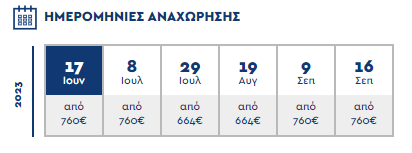 Ημερομηνίες Αναχωρήσεων: Ιούνιος: 17 Ιούλιος:  08, 29  Αύγουστος: 19 Σεπτέμβριος: 09, 16 ΗΜΕΡΑΛΙΜΑΝΙΑΦΙΞΗΑΦΙΞΗΑΝΑΧΩΡΗΣΗΣΑΒΒΑΤΟΠειραιάς, ΕλλάδαΠειραιάς, Ελλάδα16:00 ΚΥΡΙΑΚΗΘεσσαλονίκη, ΕλλάδαΘεσσαλονίκη, Ελλάδα     10:00      18:00 ΔΕΥΤΕΡΑΜύκονος, ΕλλάδαΜύκονος, Ελλάδα09:00 20:30ΤΡΙΤΗΈφεσος (Κουσάντασι), ΤουρκίαΈφεσος (Κουσάντασι), Τουρκία     08:00      20:00ΤΕΤΑΡΤΗΡόδος, ΕλλάδαΡόδος, Ελλάδα08:00      18:00ΠΕΜΠΤΗΣαντορίνη, ΕλλάδαΣαντορίνη, Ελλάδα 07:00 22:00 ΠΑΡΑΣΚΕΥΗΎδρα, Ελλάδα Ύδρα, Ελλάδα      08:00       18:00ΣΑΒΒΑΤΟΠειραιάς, ΕλλάδαΠειραιάς, Ελλάδα06:00                   -